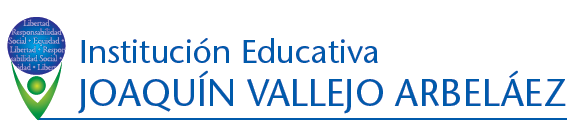 catedra de pazNombre completo__________________________fecha-------tercer periodoEducación para la paz: se entiende como la apropiación de conocimientos y competencias ciudadanas para la convivencia pacífica, la participación democrática, la construcción de equidad, el respeto por la pluralidad, los Derechos Humanos y el Derecho Internacional Humanitario.1-Después de leer y analizar el texto responde, encerrando en un círculo la respuesta correctaPaz es admiraciónConocimientosBuen comportamientoMotivación2-Cuáles son las competencias ciudadanas para una convivencia pacífica subraya la palabra verdadera.Amar y ser amadoJugar y buscar ganarEl respeto por la pluralidadOlvidarme de los demás.3- Cultura de la paz: se entiende como el sentido y vivencia de los valores ciudadanos, los Derechos Humanos, el Derecho Internacional Humanitario, la participación democrática, la prevención de la violencia y la resolución pacífica de los conflictos.Lee atentamente, el texto y responde marcando la respuesta falsa.La paz trae consigo una serie de valores que nos permiten vivir en tranquilos y solucionar muchas situaciones difíciles de la vida diaria.El deporte es una forma del hombre crecer con dignidad y volverse glorioso.Para que la participación democrática y solución de problemas.Debemos velar por los derechos humanos y hacernos partícipes de ellos.4-Responde marcando la respuesta verdadera, de acuerdo a la lectura anteriorLa paz no existePoco se ha trabajado sobre los conflictos colombianosLos gobiernos no aportan nada para la paz Colombia busca la paz y el bienestar para todos.5- Soy proactivo, cuando soy capaz direccionar las actividades y acciones necesarias para asumir con valentía los nuevos rectos, para alcanzar satisfactoriamente las metas propuestas, de convivencia y académicas.Lee y analiza para responder falso o verdadero según la lecturaSer proactivo es un antivalor que no se interpreta.Es ser emprendedor laborioso, sin miedo para elaborar sus actividades Irrespetar los animales.No cumplir con la norma como no la plantea la constitución política de Colombia.